Краевое государственное общеобразовательное бюджетное учреждение«Специальная (коррекционная) общеобразовательнаяшкола-интернат III-IV видов»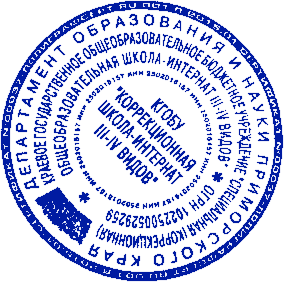 «УТВЕРЖДАЮ»И.о. директора КГОБУ«Коррекционная школа-интернат III-IV видов»«05» сентября          2016 г.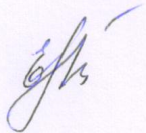 ___________________Е.В. БогнинаПланработы методического объединения воспитателейна 2016/2017 учебный годАртемовский городской округ2016Тема работы МО воспитателей:Повышение квалификационной компетентности воспитателей в свете новых требований в системе образования с учетом коррекционной направленности школы.Цель: Совершенствование работы воспитателей по развитию и воспитаниюиндивидуальных способностей учащихся посредством современных формвоспитательного взаимодействия и применения  образовательных ивоспитательных технологий в соответствии с требованиями  ФГОСЗадачи:создание условий для развития творческих способностей, определениеспособов и содержания индивидуального подхода к воспитанникам.организация проектной деятельности как целостной системы для самостоятельной творческой работа учащихся, формирование у обучающихся умения и навыков проектирования,создание здоровьесберегающей среды, благоприятно влияющей на здоровье и качество обученности учащихся;внедрение интегрированных форм организации воспитательного процесса;оптимизация взаимодействия между всеми субъектами воспитательного процесса коррекционной направленности: воспитателями, учителями, специалистами, родителями.Тема заседанияОбсуждаемые вопросыДатаОтветственныеОрганизационное.Утверждение плана работы МО на 2016-2017 уч. год.Анализ воспитательной работы за период 2016-2017 уч.год;ознакомление   воспитателей с направлениями работы педагогического коллектива школы в 2016-2017 учебном году.2.Утверждение темы и плана работы МО на 2016-2017 уч.год.3.Определение тем самообразования воспитателей и приоритетных направлений работы.4. Обзор новых поступлений методической литературы по воспитанию детей и подростков.29.08.2016 г.Барькова А.Н.,зам. директора по ВР Осипенко В.А., руководитель МОвоспитатели.ОсипенкоВ.А., руководитель МОЯмаева Н.В.2.Развитие творческих способностей учащихся с ОВЗ.1.«Методики развития творческих способностей незрячих и слабовидящих; технические приемы и приспособления».2. «Роль тактильной книги в развитии ребенка с нарушениями зрения».Презентация, доклад.3. Мастер-класс«Как изготовить тактильную книгу правильно».НоябрьI неделяОсипенко В.А.,руководитель МОКислицина Е.Л., директор Приморской библиотека для слепыхЯкимова М. В.,специалист Артемовского филиала Приморской краевой библиотеки для слепых. 3. Основы проектной деятельности слепых и слабовидящих в условиях школы-интерната.1.Возможности использования метода проектов в  обучении, воспитании и развитии детей с множественными нарушениями развития. 2.Экологический проект в школе на примере проекта по теме «Дикие кошки». Изменение содержания проекта в зависимости от возраста учеников.3.Создание доступных презентаций  для аудитории из незрячих и слабовидящих.4.Мастер-класс: «Я хочу увидеть звезды!» на примерезанятия для детей младшего школьного  возраста с целью знакомства ребят с методикой проведения проектной деятельности  ФевральI неделяСучкова Л.И.,воспитательБарькова А.Н.,зам. директора по ВР Агафонова О.Г.,воспитательОсипенко В.А.,руководитель МОвоспитателей4. Итоговое.1.Итоги работы  воспитателей в секциях по возрастам учащихся.Обмен опытом по организациивоспитательной работы в условияхкоррекционного обучения2. Итоги работы МО за год.3. Составление предварительногоплана воспитательной работы на 2016-2017 уч. г.Май,IV неделяВоспитатели:Андрейчук С.А.БедринаЛ.В.Семенцова Л.Н.Раксина Т.П.Серикова Т.Г.Лавриненко Е.Г.Бручковская В.К.Агафонова О.Г.Сучкова Л.И.Осипенко В.А.,руководитель МОБарькова А.Н.,зам. директора по ВР 